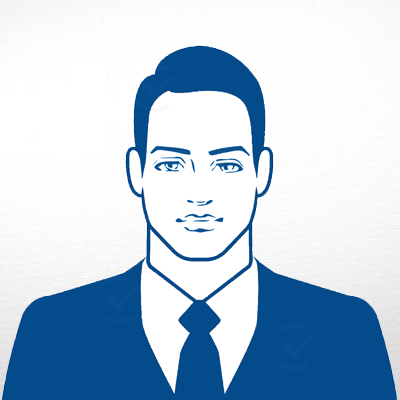 AD SOYADTürkçe ÖğretmeniİLETİŞİM BİLGİLERİKİŞİSEL BİLGİLERDoğum Tarihi:Doğum Yeri:Uyruk:Sigara:Medeni Durum:Askerlik:BECERİLERDilbilgisi, edebiyat ve yazma konularında derin bilgi.Etkili iletişim ve motivasyon becerileri.Sınıf içi etkileşim ve sınıf yönetimi yetenekleri.Teknoloji tabanlı öğrenme araçlarını etkili bir şekilde kullanma.HAKKIMDATürkçe öğretmeni olarak öğrencilerime dilin güzelliklerini keşfetmeleri için ilham verici bir ortam sunmak ve onların bireysel gelişimlerini destekleyerek, onları geleceğe hazırlamak. Sürekli öğrenmeye açık bir yaklaşımla, yenilikçi öğretim metotları ve teknolojiyi entegre ederek, Türkçe eğitimine katkı sağlamak ve genç nesillerin dil sevgisini artırmak istiyorum.MESLEKİ DENEYİMTürkçe ÖğretmeniABC Eğitim Kurumu.  / Ankara                           09/2020 – 06/2021Dilbilgisi, yazma, okuma ve edebiyat alanlarında geniş bir müfredat kapsamında dersler planlama ve uygulama.Öğrencilere dilin güzelliklerini anlatmak, yazma becerilerini geliştirmek ve edebi eserleri anlamalarına yardımcı olmak adına çeşitli etkinlikler ve projeler düzenleme.Öğrenci performansını değerlendirme ve gelişim raporları hazırlama.Sınıf içi etkileşimi artırmak ve öğrencilerin katılımını teşvik etmek için interaktif öğrenme yöntemlerini uygulama.Türkçe ÖğretmeniABC Eğitim Kurumu.  / Ankara                           09/2020 – 06/2021Ders planlaması, öğrenci değerlendirmesi ve sınıf yönetimi konularında pratiği geliştirme.Deneme ve düzeltme süreçlerini benimseyerek öğretim metotları üzerine derinlemesine bir anlayış geliştirme.Eğitim teknolojilerini etkili bir şekilde kullanma konusundaki becerileri artırma.EĞİTİM BİLGİLERİTürkçe Öğretmenliği BölümüABC Üniversitesi / Ankara                                   09/2015 – 06/2020BaşarılarınızÖdüllerinizSayısalABC Lisesi  / Ankara                                           09/2010 – 06/2014PROJE VE ETKİNLİKLEROkul tiyatro kulübünün koordinatörlüğünü yapma.Edebiyat okuma ve yazma yarışmaları düzenleme.Dil ve edebiyat konulu öğrenci etkinlikleri planlama.          Öğretmen cv örnekleri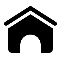 Yeni mah. 15. Sk. Çankaya/ANKARA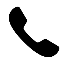 +90 876 543 21 00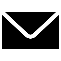 adsoyad@gmail.com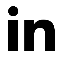 /in/cv-format/